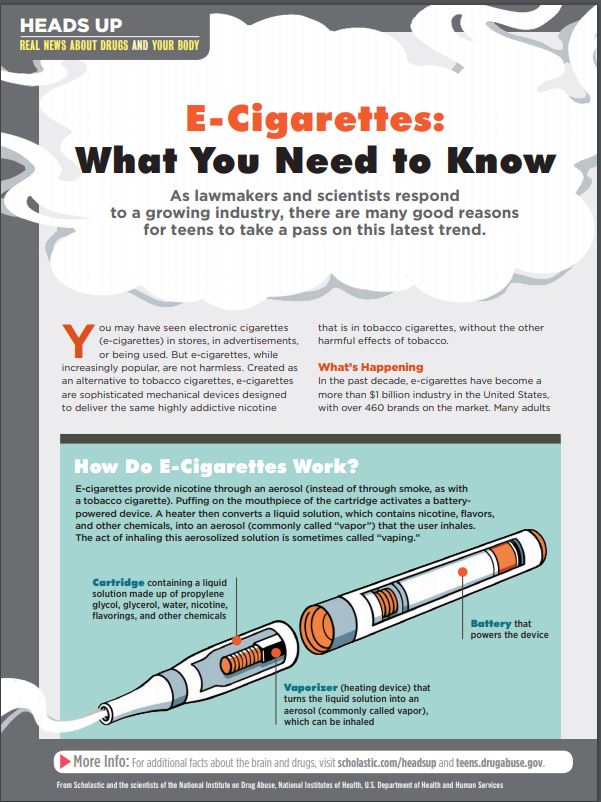 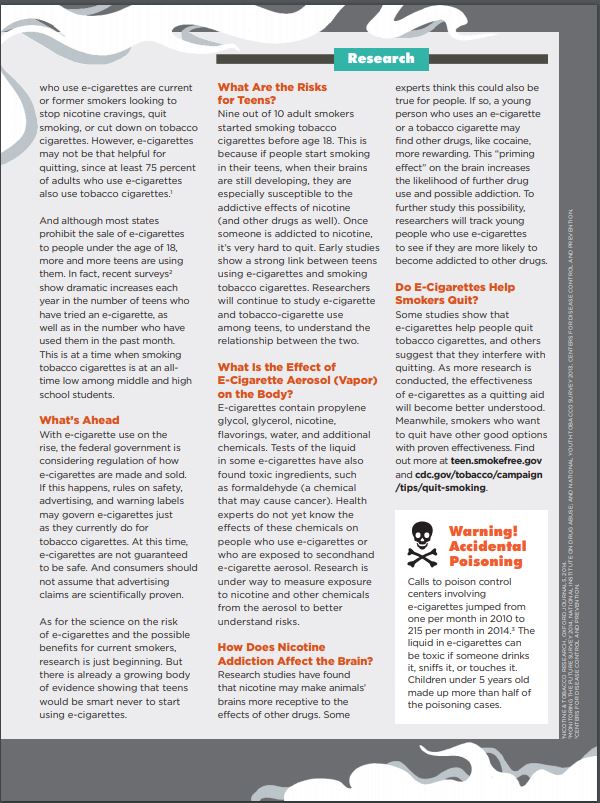 Name :					Critical thinking questionsHow are e-cigarettes (vapes) similar to tobacco cigarettes, and how are they different?What are some risks of e-cigarettes (vapes) to teens?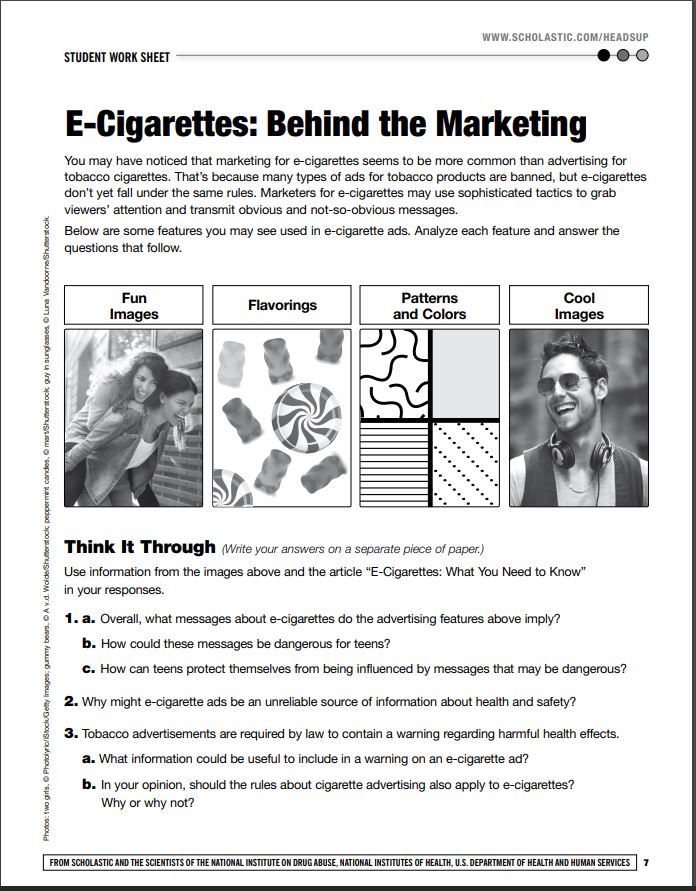 